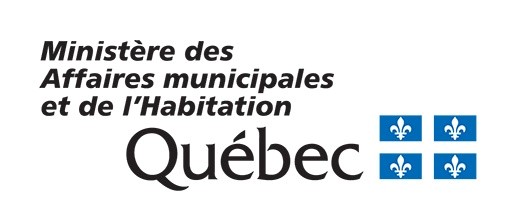 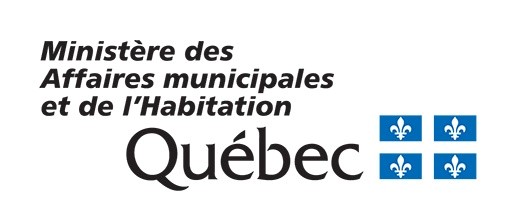 	Municipalité ………………..Extrait du procès-verbal de la séance ordinaire (ou spéciale) du conseil de ……………….. (nom de la municipalité), tenue le ……………….. (date) à ……………….. (endroit), à ….. heures.Étaient présents : ……………….. (liste des personnes présentes, noms et titres).Il est, par la présente, donné avis de motion, par monsieur A. B. conseiller, qu’il sera adopté, à une séance subséquente, le règlement numéro __ décrétant un emprunt pour l’exécution des travaux de rénovation au bâtiment de la station de pompage situé sur le chemin des Roses ainsi que pour des travaux de corrections à apporter aux installations de cette station. Greffier (ou secrétaire-trésorier)